Publicado en Madrid el 13/11/2019 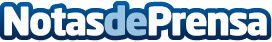 El 20% de los adolescentes sufren trastornos de comportamiento por su dependencia a las pantallasSonae Sierra y la Fundación Aprender a Mirar, lanzan una campaña con el objetivo de concienciar acerca de la dependencia de los jóvenes a la tecnología (TIC)Datos de contacto:Alejandra Domínguez914569090Nota de prensa publicada en: https://www.notasdeprensa.es/el-20-de-los-adolescentes-sufren-trastornos-de Categorias: Nacional Educación Sociedad Infantil Solidaridad y cooperación Ocio para niños http://www.notasdeprensa.es